«Вино губит телесное здоровье людей, губит умственные способности, губит благосостояние семьи и, что всего ужаснее, губит души людей и их потомство».(Л.Н. Толстой)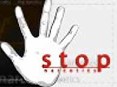 Для пьянства есть такие поводы:Поминки, праздник, встреча, проводы,Крестины, свадьба и развод,Мороз, охота, Новый год,Выздоровленье, новоселье,Печаль, раскаянье, веселье,Успех, награда, новый чин,И просто – пьянство без причин!«Никакие напасти и преступления не уничтожают столько народа и народного богатства, как пьянство».(Ф. Бэкон)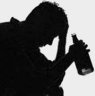 Число жертв войны человечества с алкоголем постоянно растет. Количество явных и косвенных жертв алкоголизма сопоставимо с числом жертв самых опасных заболеваний. Средняя продолжительность жизни пьющего человека на 10-20 лет короче, чем непьющего. Причина смерти трети мужчин на планете – алкоголь.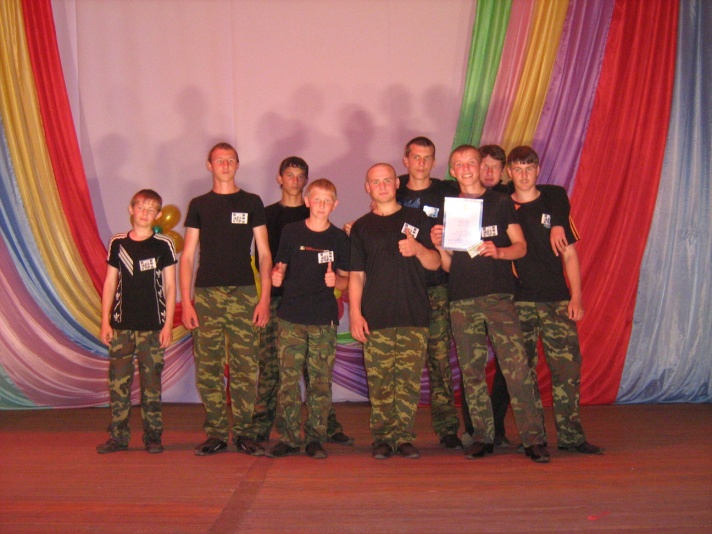 МОУ Роженцовскаясредняя школаАгитбригадаза здоровый образ жизниЕсли вы молоды и хотите быть красивыми и здоровыми, если вы хотите жить долго и счастливо, иметь семью и воспитывать детей, выбирайте здоровый образ жизни!Алкоголизм – злоупотребление алкоголем. Это чрезмерное употребление алкоголя, ведущее к психологической и физической зависимости и пристрастию.Принято выделять следующие виды алкоголизма.Пьянство бытовое – ситуационно обусловленное злоупотребление алкоголем без проявления признаков привыкания.Алкоголизм хронический, основными признаками которого являются снижение количественного контроля, регулярность употребления возрастающих доз спиртного, постоянные мысли об алкоголе, питье в одиночку.Далее идут алкогольные психозы.Воздействие алкоголя на организм человекаПотребление алкоголя вызывает общественное недовольство, похмелье и снижение работоспособности в краткосрочной перспективе;В долгосрочной перспективе оно вызывает необратимое повреждение печени, потерю памяти и ухудшение функционирования психики, бессонницу, замедленные рефлексы с соответствующим возрастанием опасности несчастных случаев и ухудшение здравомыслия и эмоционального контроля. 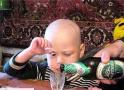 Характер влияния алкоголя на организм человека давно и подробно изучен физиологами и медиками. Что касается подростков, то острое алкогольное отравление приводит к значительным изменениям деятельности сердечнососудистой системы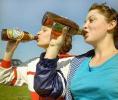 Алкоголь замедляет циркуляцию крови в сосудах мозга, приводя к постоянному кислородному голоданию его клеток, в результате чего наступает ослабление памяти и медленная психическая деградация. 